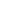 УТВЕРЖДЕНО:Директор ООО «УПЦ «Технология»___________  Корюкова Л.Ю.«____» ____________2017 г.
П О Л О Ж Е Н И Е 

о структурном подразделенииООО «УПЦ «Технология»1. Общие положения
1.1.  Отдел подготовки персонала является структурным подразделением ООО «УПЦ «Технология» и непосредственно подчиняется генеральному директору ООО «УПЦ «Технология».1.2. Полное наименование структурного подразделения: Отдел подготовки персонала.
Сокращенное наименование структурного подразделения: ОПП.

1.3. Структурное подразделение в своей работе руководствуется следующими документами:Конституцией Российской Федерации;Трудовым кодексом № 197-ФЗ от 30.12.2001г. и действующее трудовое законодательство Российской Федерации;Законом Российской Федерации от 29 декабря 2012 года № 273-ФЗ «Об образовании»;Приказом Министерства образования и науки РФ от 1 июля 2013 г. № 499 "Об утверждении Порядка организации и осуществления образовательной деятельности по дополнительным профессиональным программам";Приказом Министерства образования и науки РФ от 18 апреля 2013 г. N 292 "Об утверждении Порядка организации и осуществления образовательной деятельности по основным программам профессионального обучения";Приказом Министерства образования и науки РФ от 15 марта 2013 г. N 185 "Об утверждении Порядка применения к обучающимся и снятия с обучающихся мер дисциплинарного взыскания"Постановлением Правительства Российской Федерации от 15 августа 2013 г. № 706 «Об утверждении Правил оказания платных образовательных услуг»;Уставом ООО «УПЦ «Технология»;Приказом и распоряжениями генерального директора ООО «УПЦ «Технология»;Иными нормативно-правовыми документами, касающимися деятельности Структурного подразделения;Положением о структурном подразделении.
1.4. Юридический адрес структурного подразделения: 620075, Свердловская область, г. Екатеринбург, пр-кт Ленина, дом 38А, офис 426/1.
Фактический адрес структурного подразделения: 620027, Свердловская область, г. Екатеринбург, ул. Свердлова, 11А, офис 248 (помещение №6 на поэтажном плане второго этажа): Адреса электронной почты:test33486@mail.ru (генеральный директор)  tehno515@mail.ru (отдел подготовки персонала)Данный адрес e-mail защищен от спам-ботов, Вам необходимо включить Javascript для его просмотра. 2. Задачи и цели деятельности
2.1. Предметом деятельности структурного подразделения является осуществление программ дополнительного профессионального образования повышения квалификации по образовательным программам, указанных в лицензии.2.2. Основная задача структурного подразделения – повышение квалификации работников государственных и негосударственных предприятий, учреждений, а также отдельных граждан.

2.3.  Целью дополнительного профессионального образования структурного подразделения является: переподготовка кадров для удовлетворения потребности государственных и негосударственных предприятий, учреждений, а также отдельных граждан по программам повышения квалификации, указанными в лицензии на ведение образовательной деятельности структурным подразделением.
2.4. Для выполнения основной задачи структурного подразделения ООО «УПЦ «Технология» оборудует учебные классы: Классы оснащены столами, стульями, магнитно-маркерной доской, проектором, плакатами, компьютерами, наглядными пособиями в соответствии и необходимостью для качественного проведения учебного процесса.3. Организация процесса обучения.3.1. Участниками образовательного процесса являются: заказчики, слушатели, преподаватели, мастера производственного обучения.3.2. Для получения дополнительного профессионального образования принимаются лица не моложе 18 лет, имеющие среднее профессиональное и (или) высшее образование и лица, получающие среднее профессиональное и (или) высшее образование. 3.3. Слушателям гарантируется возможность получения дополнительного профессионального образования независимо от пола, расы, национальности, происхождения, отношения к религии, убеждений, принадлежности к общественным организациям (объединениям), социального, имущественного и должностного положения, наличия судимости. Ограничения прав граждан по признакам пола, возраста, состояния здоровья, наличия судимости и др. могут быть установлены только законом.3.4. При приеме слушателей знакомят с правилами приема на обучение, регламентом проведения обучения, необходимыми образовательными программами, реализуемыми этим образовательным подразделением, и другими документами, регламентирующими организацию образовательного процесса.3.5. Прием на обучение осуществляется в порядке свободного набора по договорам граждан, а также по договорам с предприятиями (учреждениями). ООО «УПЦ «Технология» оказывает платные услуги на дополнительное образование, которые предоставляются на договорной основе. Для заключения договора слушатели предоставляют:Заявление на обучение.Копию документа об образовании;Медицинскую справку о профессиональной пригодности (при необходимости),Согласие на обработку персональных данных.
3.6. Учебные группы по дополнительным профессиональным программам формируются численностью в соответствии с вместимостью учебного класса, начало и окончание занятий определяется приказом по мере формирования групп.
3.7. Зачисление слушателей производится приказом по ООО «УПЦ «Технология».
В приказе о формировании групп определяются:наименование образовательной программы;номер учебной группы;номер приказа;Ф.И.О. слушателей;сроки начала и окончания обучения.3.8. Занятия проводятся в сроки, указанные в приказе, по соответствующим образовательным программам. Занятия проводят преподаватели, отвечающие требованиям действующего законодательства в сфере образования. Мастера производственного обучения могут назначаются из числа персонала предприятия-заказчика.3.9. Занятия проводятся в групповой или индивидуальной форме, очно или очно-заочно. Очные занятия организуются в режиме семидневной недели, продолжительность одного занятия – 45 мин. 3.10. После окончания процесса обучения, проводится итоговая аттестация (зачет) в комиссии ООО «УПЦ «Технология». Комиссия назначается приказом генерального директора, в состав комиссии входит генеральный директор, начальник отдела подготовки персонала, преподаватели.3.11. После сдачи экзамена слушателям выдаются следующие документы: удостоверение установленного образца, справка о прохождении обучения, свидетельство (при необходимости).
3.12. Слушатели могут быть отчислены:по собственному заявлению;в связи с изменением места жительства и призыву в Вооруженные Силы РФ;в связи с неуспеваемостью по основным предметам.3.13. На каждую учебную группу формируется учебное дело, в котором хранятся следующие документы:•	Приказ о проведении обучения и зачислении слушателей;•	Расписание занятий группы;•	Календарно-тематический план обучения;•	Протокол итоговой аттестации;•	Приказ об отчислении слушателей;•	Заявления на обучение, копии документов об образовании, согласия на обработку персональных данных слушателей.
3.14. Оплата за обучение осуществляется обучающимися или организациями, направившими своих сотрудников на обучение на расчетный счет ООО «УПЦ «Технология». В период обучения допускается частичное внесение оплаты, согласно заключённого договора на оказание платных образовательных услуг.Структурное подразделение ООО «УПЦ «Технология»нежилые помещениянежилые помещенияМесто нахождения 620027, Свердловская область, г. Екатеринбург, ул. Свердлова, 11А, офис 248620027, Свердловская область, г. Екатеринбург, ул. Свердлова, 11А, офис 248Описаниеплощадь объекта, м2номер по БТИОфис 24830второй этаж помещение № 6Описаниеплощадь объекта, м2номер по плану БТИОфис 24830второй этаж помещение № 6